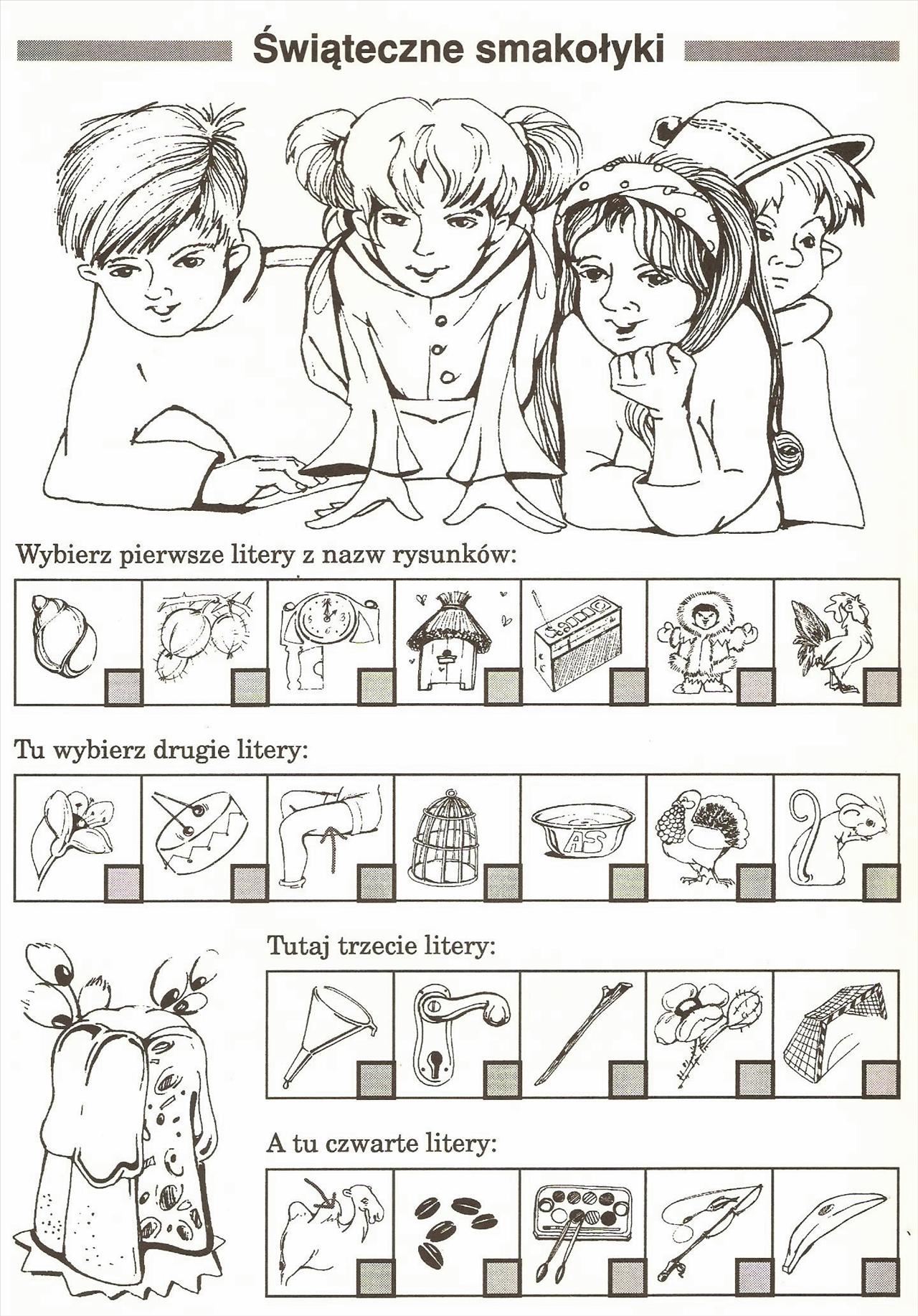 Wytnij i pokoloruj kurczaki.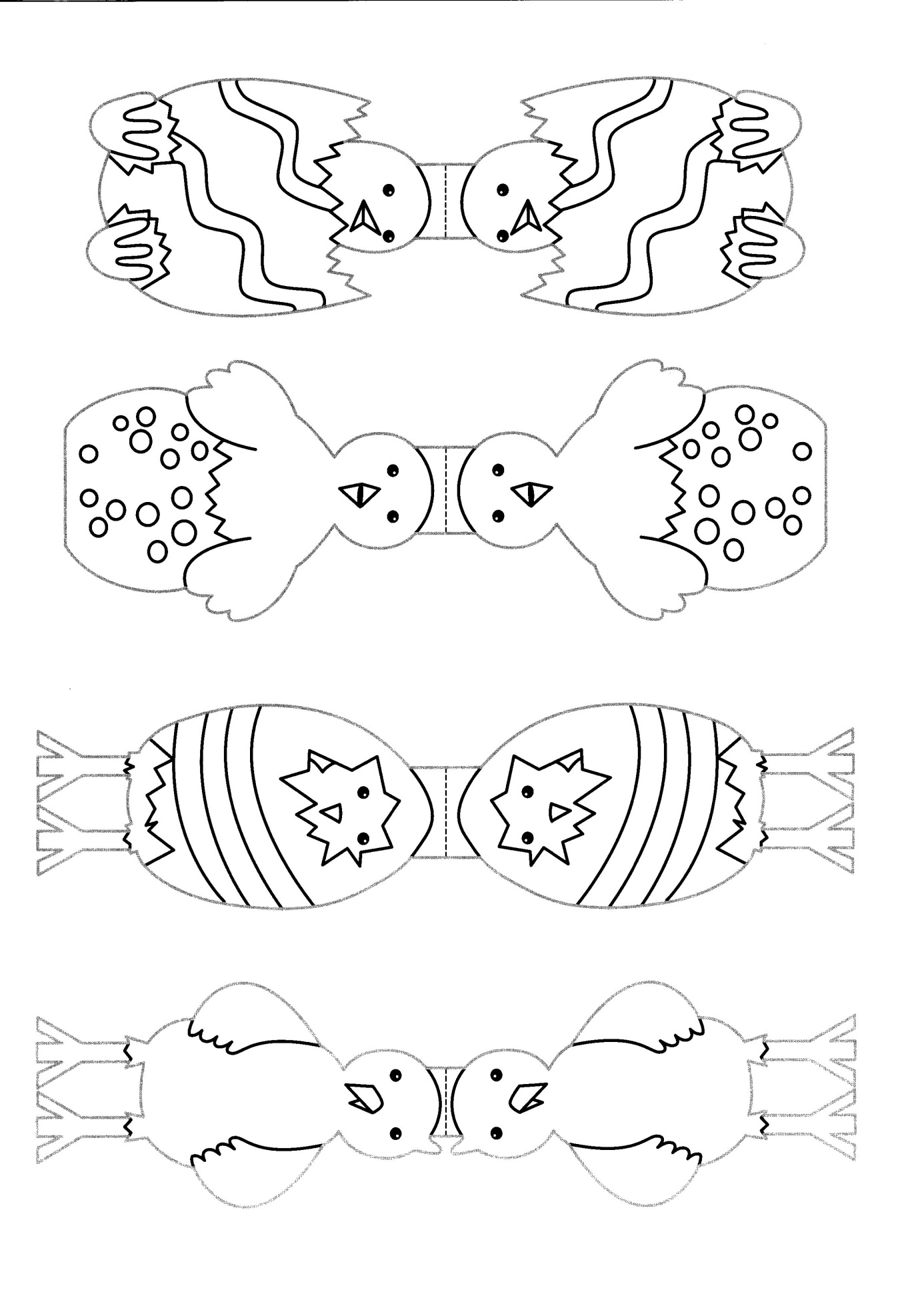 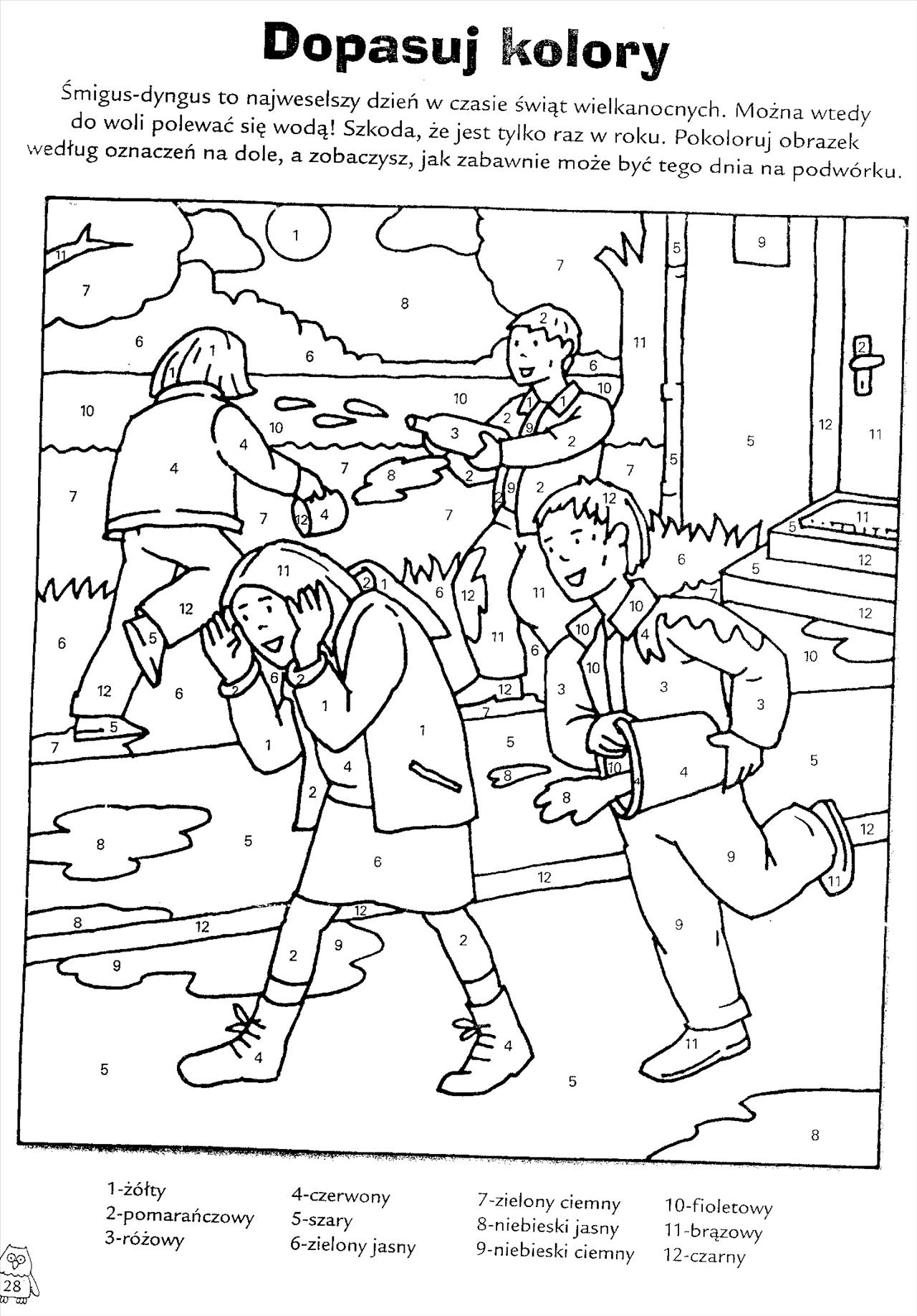 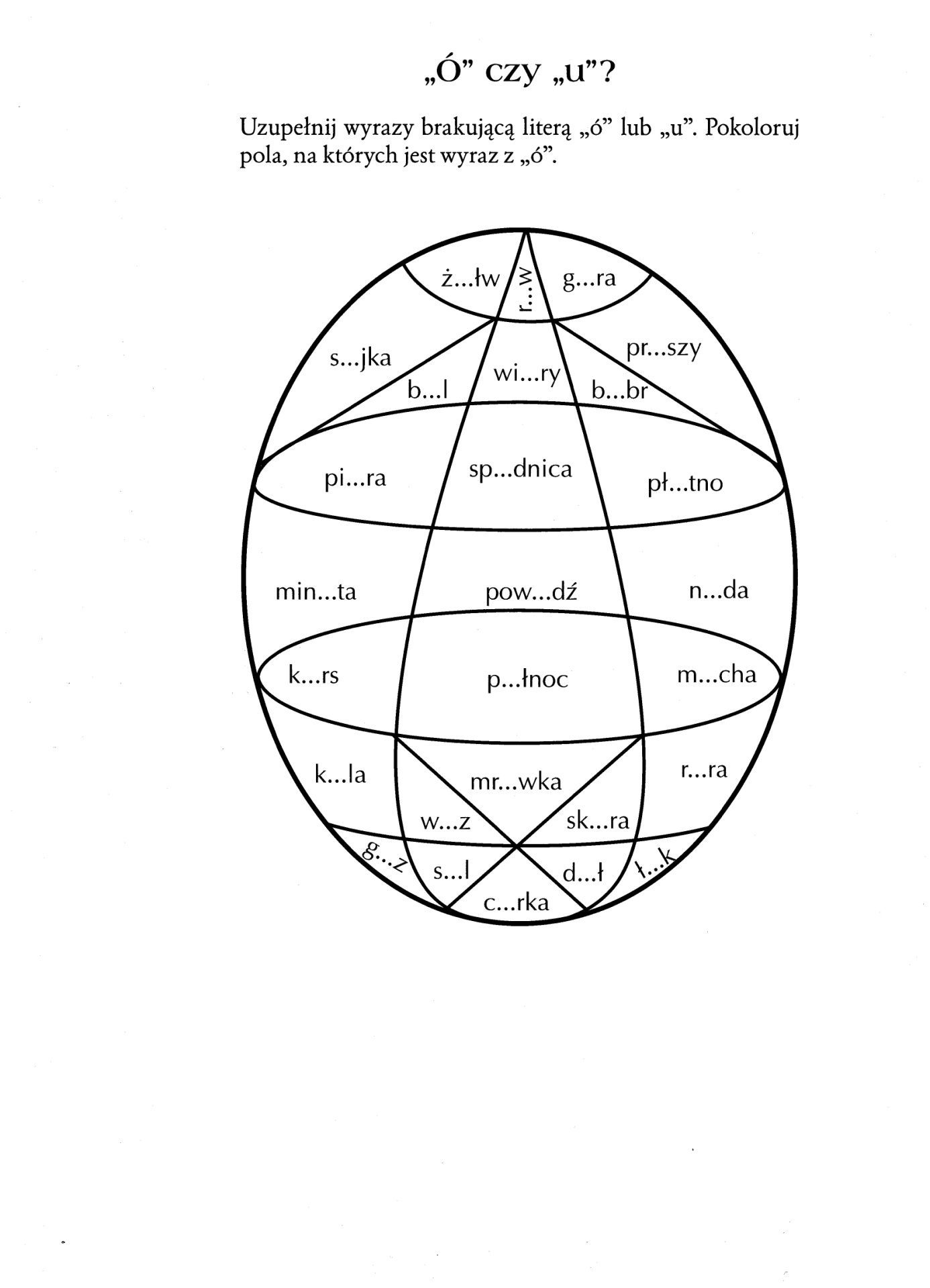 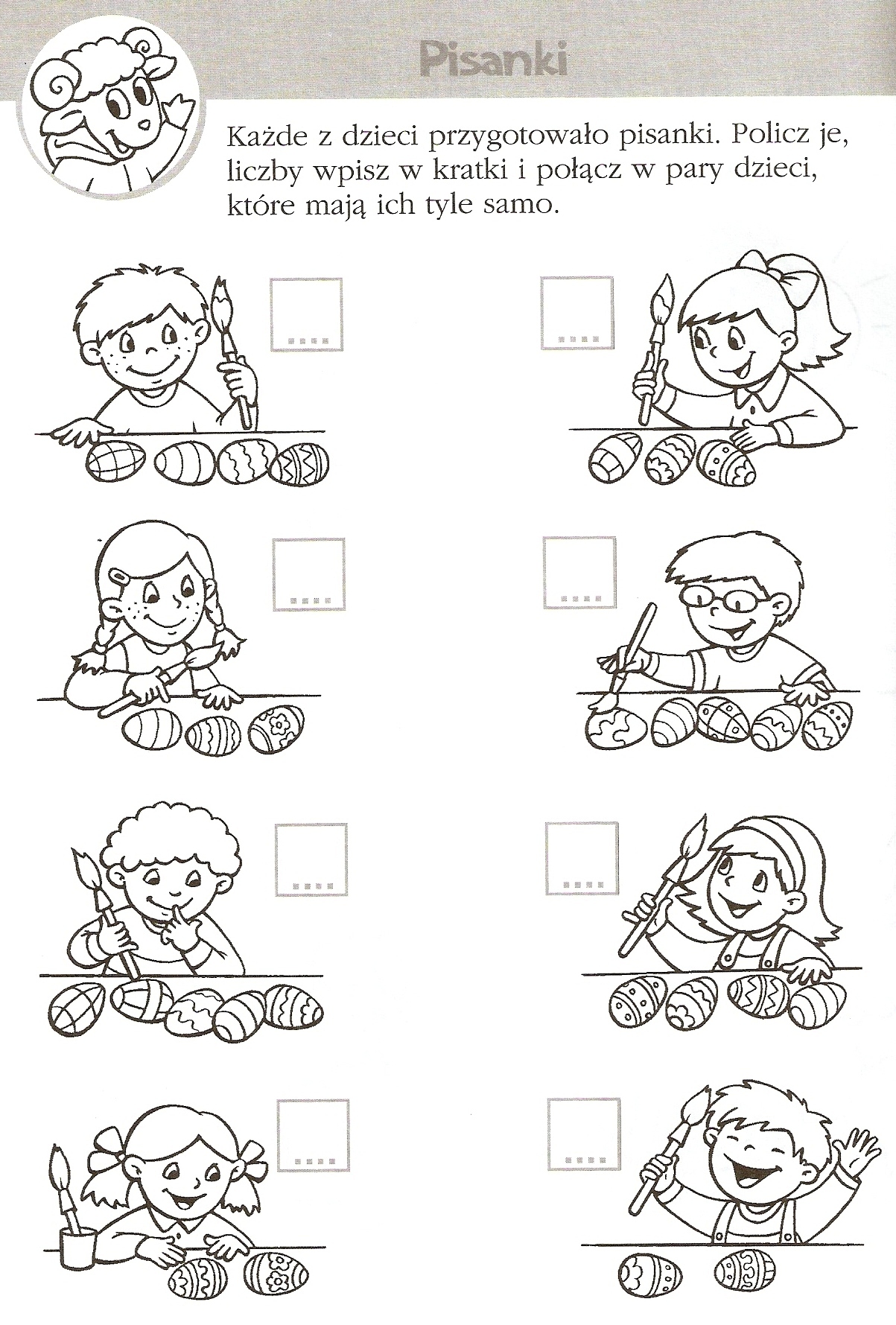 